Kinder- und Jugendärztlicher DIenstFrau Dr. HammerschmidtZimmer 103Durchwahl: 02373/937312E-Mail: c.hammerschmidt@maerkischer-kreis.deZentrale: 02373 /937310www.maerkischer-kreis.deSprechzeitennach Vereinbarung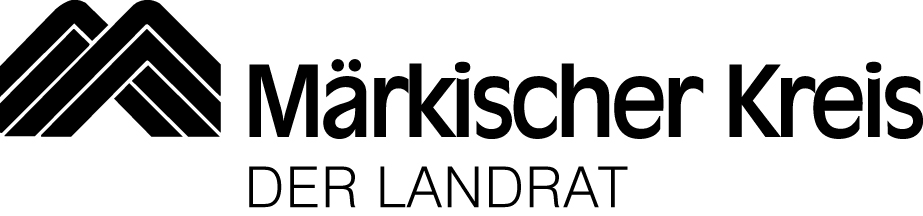                                                                                                                                      28.10.2014Märkischer Kreis · Heedfelderstr. 45  58509 LüdenscheidAn die Erziehungsberechtigtender Schüler/ innen Klassenstufe 7Sehr geehrte Eltern,seit 2007 wird jährlich in den weiterführenden Schulen des Märkischen Kreises eine Impfbuchkontrolle durch den Kinder– und Jugendärztlichen Dienst durchgeführt.Nun ist es dieses Jahr im Herbst  auch an der Schule Ihres Kindes wieder soweit.Die acht Teams der Schulärztinnen und medizinischen Assistentinnen werden in der Zeit vom 10. November bis 13.Novemer 2014 im Kreisgebiet in ihrem jeweiligen Schulbezirk unterwegs sein und die Impfbücher der Schüler und Schülerinnen der 7. Jahrgangsstufe auf vollständigen Impfschutz überprüfen.Sie, als Erziehungsberechtigte, können uns dabei unterstützen und Ihrem Kind den Impfausweis mit in die Schule geben. Der Impfausweis wird dann durchgesehen und  bei fehlenden Impfungen wird eine schriftliche  Empfehlung, basierend auf den neuesten Impfempfehlungen der STIKO, beigefügt.In der Schule finden keine Impfungen statt, sondern die niedergelassenen Kinderärzte oder Hausärzte können die erforderlichen Impfungen vornehmen und sind im Vorfeld über die Impfbuchaktion des Kinder –und Jugendärztlichen Dienstes informiert worden.Ich hoffe auf eine rege Beteiligung der Jugendlichen, damit die Klasse, die die meisten Impfausweise vorlegen kann, eine  finanzielle Unterstützung für die Klassenkasse erhält.Bei gleichem Ergebnis entscheidet das Los.Vielen Dank für Ihre Mitarbeit,Ihr Kinder –und Jugendärztlicher Dienst